附件2曲沃县抗旱应急响应流程图旱情信息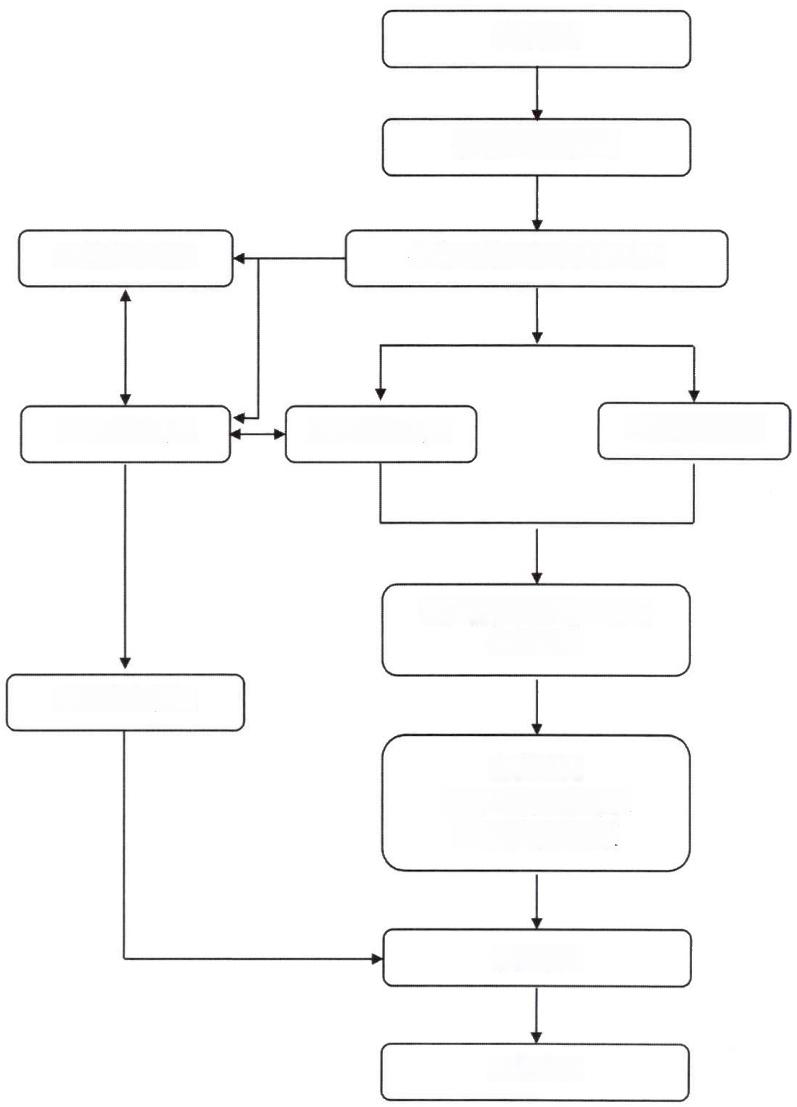 接收，处理信息四级应急响应                  会商研判，启动应急响应三级应急响应         二级应急响应               一级应急响应响应行动，应急工作组 指导工作采取响应措施会商研判提出调整响应等级或结束响应建议结束响应后期处置